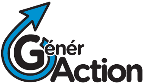 Formulaire de consentement éclairéParticipation à un groupe de discussion dans le cadre de l’évaluation duProgramme La Voix des parents au Témiscamingue – 2016Objet de la rencontreVous avez été invité à participer à un groupe de discussion, en tant que parent inscrit à un groupe de La Voix des Parents au Témiscamingue. Cette rencontre est réalisée dans le cadre de l’évaluation de ce programme, sollicitée par GénérAction. La recherche est réalisée conjointement entre GénérAction et une firme externe, Déry & Associés.  L’objectif de l’évaluation est de regrouper les bienfaits du programme tout autant que les pistes d’amélioration. Nous voulons connaitre les bénéfices que vous en avez retirés à titre de participant. Nous voulons aussi savoir comment le programme pourrait être amélioré. Anonymat et confidentialitéVotre participation à cet entretien s’effectue sur une base anonyme. Votre nom ne sera pas publié dans le rapport de recherche et vos propos demeureront confidentiels. Pour apporter de l’authenticité au rapport d’évaluation, certaines citations pourraient être conservées mais elles seront, dans tous les cas, anonymes. Enregistrement du contenu des discussionsAfin de faciliter le travail et ne rien perdre du contenu de la discussion, celle-ci sera enregistrée. Les enregistrements ne seront accessibles que par les personnes responsables de l’étude. Lors de l’analyse, ceux-ci seront conservés puis détruits conformément aux règles éthiques établies.Liberté de se retirerVous êtes libre de vous retirer de cette rencontre à tout moment. Vous n’êtes pas obligé de répondre à toutes les questions qui vous seront adressées.Engagement et signatureJe comprends à quoi je m’engage en participant à ce groupe de discussion. J’ai eu l’occasion de poser toutes les questions à cet effet et on y a répondu à ma satisfaction.Signé à ____________________________, le ___________ du mois de _______________________ 2016.__________________________________________   ________________________________________________________Informateur/informatrice			Alex Tremblay, 						Coordonnatrice du volet petite enfance						GénérAction						En collaboration avec 						Jolyne Lalonde, consultante						Déry & Associés						325, boul. Rideau						Rouyn-Noranda